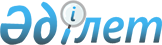 О переименовании улиц села Горьковское сельского округа Үлкен Қараой Акжарского района Северо-Казахстанской областиРешение акима сельского округа Үлкен Қараой Акжарского района Северо-Казахстанской области от 23 сентября 2022 года № 14. Зарегистрирован в Министерстве юстиции Республики Казахстан 30 сентября 2022 года № 29943
      В соответствии с подпунктом 4) статьи 14 Закона Республики Казахстан "Об административно-территориальном устройстве Республики Казахстан", с учҰтом мнения населения села Горьковское и на основании заключения областной ономастической комиссии от 26 августа 2020 года РЕШИЛ:
      1. Переименовать улицы села Горьковское сельского округа Үлкен Қараой Акжарского района Северо-Казахстанской области:
      улицу Горького на улицу Абылай хан; 
      улицу Шевченко на улицу Бауыржан Момышұлы;
      улицу Октябрьская на улицу Қазыбек би; 
      улицу Ленина на улицу Әлия Молдағұлова; 
      улицу 60 лет Октября на улицу Қобыланды батыр.
      2. Контроль за исполнением настоящего решения оставляю за собой.
      3. Настоящее решение вводится в действие по истечении десяти календарных дней после дня его первого официального опубликования.
					© 2012. РГП на ПХВ «Институт законодательства и правовой информации Республики Казахстан» Министерства юстиции Республики Казахстан
				
Н. Кантаев
